Week 5Tuesday 21st April 2020Year 6Varied fluencyClick this link for more information:https://www.bbc.co.uk/bitesize/topics/zqr4jxs/articles/z4j88xs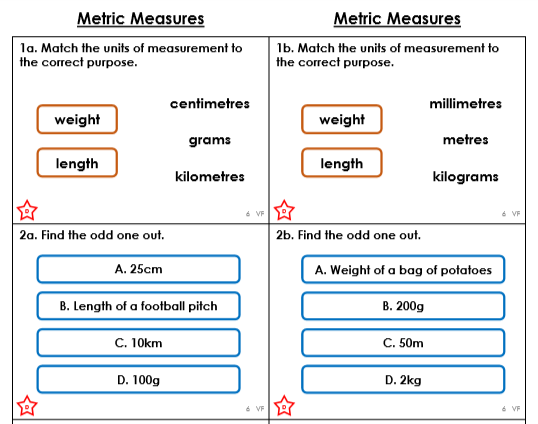 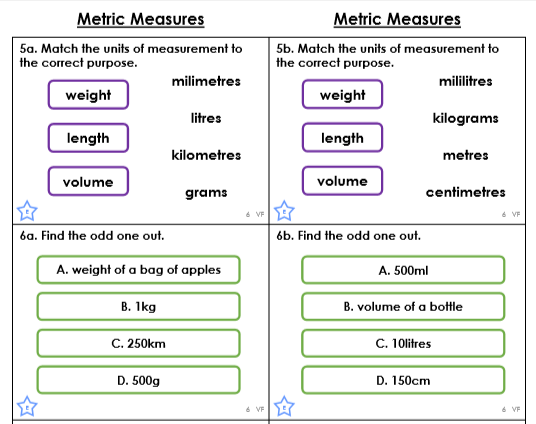 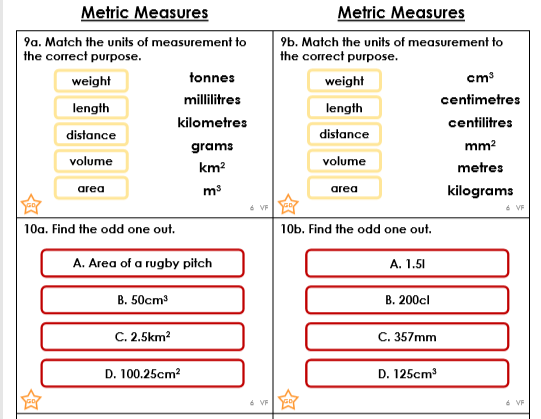 